О популяризации оказания услуг в электронном виде и повышении уровня информирования граждан30.03.2020Уважаемые родители!В целях информирования граждан Сысертского городского округа и повышения уровня осведомленности населения на территории муниципального образования о преимуществах получения государственных и муниципальных услуг в электронном вид доводим до Вас информацию о «Едином портале государственных и муниципальных услуг (функций)», портале Росреестра, интернет-сервисе Федеральной налоговой службы «Личный кабинет налогоплательщика»:
- в репозитории Министерства цифрового развития, связи и массовых коммуникаций Российской Федерации –http://guides.gosuslugi.ru/repozitoriy;
- материалы Федеральной службы государственной регистрации, кадастра и картографии –https://dis.midural.ru/uploads/document/1755/rosreestr_ marketingovyematerialy.rar.
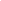 - в разделах официального сайта Департамента информатизации и связи Свердловской области: материалы Федеральной налоговой службы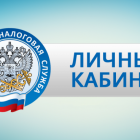 